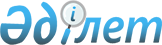 О внесении изменений в Решение Совета Евразийской экономической комиссии от 20 декабря 2017 г. № 109Решение Совета Евразийской экономической комиссии от 29 апреля 2020 года № 45.
      Примечание ИЗПИ!
      Решение утрачивает силу решением Совета Евразийской экономической комиссии от 22.04.2024 № 54 (вступает в силу по истечении 30 календарных дней с даты его официального опубликования).
      В соответствии с пунктом 3 статьи 219 Таможенного кодекса Евразийского экономического союза и пунктом 5 приложения № 1 к Регламенту работы Евразийской экономической комиссии, утвержденному Решением Высшего Евразийского экономического совета от 23 декабря 2014 г. № 98, Совет Евразийской экономической комиссии решил:
      1. Внести в пункт 2 Решения Совета Евразийской экономической комиссии от 20 декабря 2017 г. № 109 "О некоторых вопросах применения таможенной процедуры временного ввоза (допуска)" следующие изменения:
      а) абзац второй дополнить словами "или в абзаце третьем настоящего пункта";
      б) дополнить абзацем следующего содержания:
      "Предельный срок временного нахождения и использования товаров, указанных в пунктах 1-17, 19-22, 24, 28, 29 и 37 указанного перечня и помещенных под таможенную процедуру временного ввоза (допуска) в период с 1 марта по 31 октября 2019 г. включительно, в соответствии с таможенной процедурой временного ввоза (допуска) без уплаты ввозных таможенных пошлин, налогов составляет 18 месяцев, если иной срок не установлен в данном перечне.".
      2. Настоящее Решение вступает в силу по истечении 10 календарных дней с даты его официального опубликования и распространяется на правоотношения, возникшие с 1 марта 2020 г.  
      Члены Совета Евразийской экономической комиссии:
					© 2012. РГП на ПХВ «Институт законодательства и правовой информации Республики Казахстан» Министерства юстиции Республики Казахстан
				
От РеспубликиАрмения

От РеспубликиБеларусь

От РеспубликиКазахстан

От КыргызскойРеспублики

От РоссийскойФедерации

М. Григорян

И. Петришенко

А. Смаилов

Э. Асрандиев

А. Оверчук
